ЛИСЯНСЬКА СЕЛИЩНА РАДАРІШЕННЯ21.02.2024                                          смт.  Лисянка                                № 49-19/VIIIВідповідно до ст.137 Господарського кодексу України, ст. 26, ст. 60 Закону України «Про місцеве самоврядування в Україні», рішення Лисянської селищної ради «Про затвердження Положення про порядок передачі та закріплення майна комунальної власності Лисянської селищної територіальної громади за підприємствами, установами, організаціями на праві господарського відання або оперативного управління» від 21.12.2023 № 48-14/VIII, взявши до уваги лист КНП «Лисянська територіальна лікарня» від 20.12.2023 №685, з метою ефективного використання комунального майна, селищна рада ВИРІШИЛА:Передати з балансу КНП «Лисянська територіальна лікарня» на баланс виконавчого комітету Лисянської селищної ради будівлю пологового відділення, яка знаходться за адресою: смт Лисянка, вул. Санаторна, буд.6а, балансова вартість – 92 793,00 грн, залишкова вартість – 0,00 грн, інвентарний №10310001. Затвердити склад комісії з приймання-передачі майна з п.1 цього рішення згідно з додатком 1. Доручити селищному голові Проценка А.П. затвердити акти приймання-передачі майна.Контроль за виконанням рішення покласти на відділ комунального майна та охорони праці виконавчого комітету Лисянської селищної ради.Селищний голова                                                                               Анатолій ПРОЦЕНКО             Додаток 1до рішення Лисянської селищної радивід 21.02.2024 №49-19/VIIIСклад комісії з  приймання-передачі майна Секретар                                                                                           Олександр МАКУШЕНКО                                        Про передачу будівлі пологового відділення по вул. Санаторна,6а смт Лисянка з балансу КНП «Лисянська територіальна лікарня» на баланс виконавчого комітету Лисянської селищної радиЗаруднякОлег Миколайович-перший заступник селищного голови – голова комісії; Трепак Юрій Олексійович-начальник відділу комунального майна та охорони праці виконавчого комітету Лисянської селищної ради – член комісії;Лященко Тетяна Володимирівна- начальник відділу правової і кадрової роботи та публічних закупівель виконавчого комітету Лисянської селищної ради – член комісії;Чередніченко Лариса Олександрівна-головний спеціаліст відділу бухгалтерського обліку та звітності виконавчого комітету Лисянської селищної ради – член комісії;Ніколюк Олександр Васильович-директор КНП «Лисянська територіальна лікарня» – член комісії; Демура Юлія Петрівна- головний бухгалтер КНП «Лисянська територіальна лікарня» – член комісії; Любчич Іван Федорович-юрист КНП «Лисянська територіальна лікарня» – член комісії.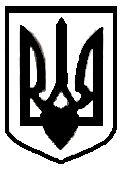 